AndorraAndorraAndorraAndorraSeptember 2023September 2023September 2023September 2023SundayMondayTuesdayWednesdayThursdayFridaySaturday123456789Our Lady of Meritxell101112131415161718192021222324252627282930NOTES: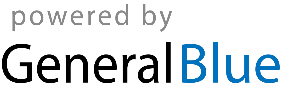 